Name_____________________________                Period__________                   Date___________________LE A Bell Work: Cell Theory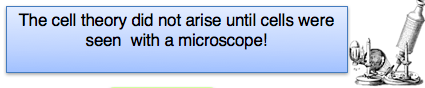 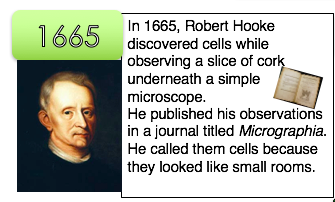 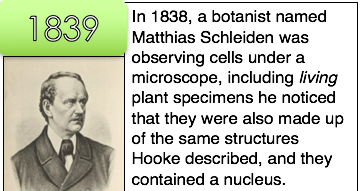 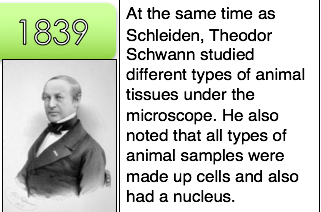 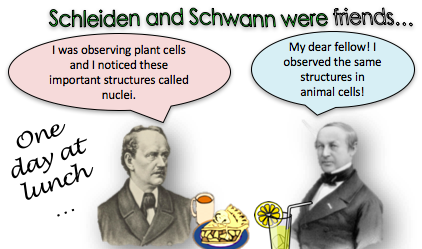 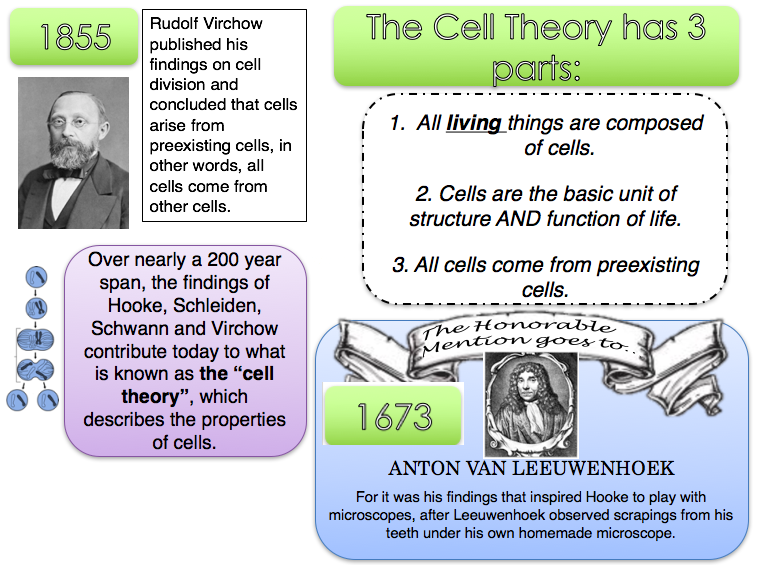 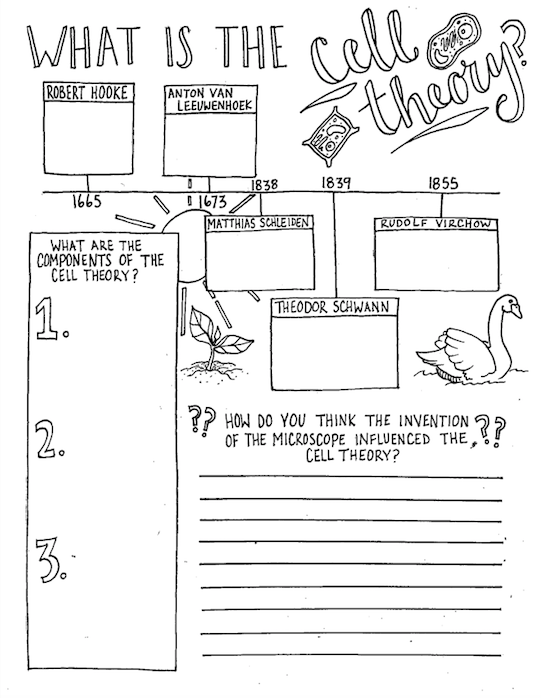 Name_____________________________        Period__________                   Date___________________LE A Cells Daily Quiz 11. How did microscopes impact the cell theory?_____________________________________________________________________________2.There are 3 parts of the cell theory, list one.__________________________________________________________________________________________________________________________________________________________3.How were cells named (what did they look like to the scientist)?_____________________________________________________________________________4. What is an exception to the cell theory?_____________________________________________________________________________